   台北市不動產仲介經紀商業同業公會 函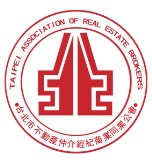                                                公會地址：110台北市信義區基隆路1段111號-1                                               公會網址：http://www.taipeihouse.org.tw/                                               電子郵址：taipei.house@msa.hinet.net                                               聯絡電話：2766-0022傳真：2760-2255       受文者：各會員公司發文日期：中華民國108年2月25日發文字號：北市房仲雄字第108029號速別：普通件密等及解密條件或保密期限：附件：主旨：歡迎刊登108年度會員代表大會手冊廣告。頁數有限，煩請儘速登記。謝謝！說明：108年度會員代表大會將於4/24召開，經大會籌備會開會決議通過開放給會員公司及相關單位刊登大會手冊廣告贊助等在案。因頁數有限，採先報名先登記，額滿為止。二、相關贊助內容如下：三、經選定贊助內容後，敬請填寫回執並加註日期傳真至2760-2255並來電2766-0022洽尤秘書確認。四、截止日：請於108/3/22前將廣告資料稿email至：taipei.house@msa.hinet.net並來電2766-0022尤秘書確認。正本：副本：回執表備註：因頁數有限，先報先登記，額滿為止。（公會傳真：2760-2255。確認電話：2766-0022）金額家數權利項目贊助項目3萬元1封底（A4彩色）大會手冊800本(暫定)廣告頁全滿檔上端加註：「廣告贊助」2萬元1封底內頁（A4彩色）大會手冊800本(暫定)廣告頁全滿檔上端加註：「廣告贊助」8千元一面內頁（A4彩色）大會手冊800本(暫定)廣告頁全滿檔上端加註：「廣告贊助」公司名稱：聯絡人：電話：電子信箱：電子信箱：電子信箱：本公司贊助大會手冊：□封底3萬元。 □封底內頁2萬元。 □內頁8千元。本公司贊助大會手冊：□封底3萬元。 □封底內頁2萬元。 □內頁8千元。本公司贊助大會手冊：□封底3萬元。 □封底內頁2萬元。 □內頁8千元。※傳真回執日期：108年     月     日※傳真回執日期：108年     月     日※傳真回執日期：108年     月     日